STRAND:                                                                 SUBSTRAND:                                                STAGE:                  STRAND:                                                                 SUBSTRAND:                                                STAGE:                  STRAND:                                                                 SUBSTRAND:                                                STAGE:                  STRAND:                                                                 SUBSTRAND:                                                STAGE:                  STRAND:                                                                 SUBSTRAND:                                                STAGE:                  STRAND:                                                                 SUBSTRAND:                                                STAGE:                  STRAND:                                                                 SUBSTRAND:                                                STAGE:                  STRAND:                                                                 SUBSTRAND:                                                STAGE:                  STRAND:                                                                 SUBSTRAND:                                                STAGE:                  STRAND:                                                                 SUBSTRAND:                                                STAGE:                  STRAND:                                                                 SUBSTRAND:                                                STAGE:                  STRAND:                                                                 SUBSTRAND:                                                STAGE:                  STRAND:                                                                 SUBSTRAND:                                                STAGE:                  STRAND:                                                                 SUBSTRAND:                                                STAGE:                  STRAND:                                                                 SUBSTRAND:                                                STAGE:                  STRAND:                                                                 SUBSTRAND:                                                STAGE:                  STRAND:                                                                 SUBSTRAND:                                                STAGE:                  STRAND:                                                                 SUBSTRAND:                                                STAGE:                  STRAND:                                                                 SUBSTRAND:                                                STAGE:                  STRAND:                                                                 SUBSTRAND:                                                STAGE:                  STRAND:                                                                 SUBSTRAND:                                                STAGE:                  STRAND:                                                                 SUBSTRAND:                                                STAGE:                  STRAND:                                                                 SUBSTRAND:                                                STAGE:                  STRAND:                                                                 SUBSTRAND:                                                STAGE:                  STRAND:                                                                 SUBSTRAND:                                                STAGE:                  STRAND:                                                                 SUBSTRAND:                                                STAGE:                  STRAND:                                                                 SUBSTRAND:                                                STAGE:                  STRAND:                                                                 SUBSTRAND:                                                STAGE:                  STRAND:                                                                 SUBSTRAND:                                                STAGE:                  STRAND:                                                                 SUBSTRAND:                                                STAGE:                  STRAND:                                                                 SUBSTRAND:                                                STAGE:                  TERM:1123344WEEK:WEEK:WEEK:12223445666778899101111Aboriginal and Torres Strait Islander histories and cultures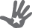 Aboriginal and Torres Strait Islander histories and culturesAsia and Australia’s engagement with Asia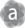 Asia and Australia’s engagement with AsiaAsia and Australia’s engagement with AsiaSustainability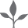 SustainabilityCritical and creative thinking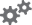 Critical and creative thinkingCritical and creative thinkingEthical understanding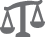 Ethical understandingEthical understandingEthical understandingInformation and communication technology capability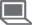 Information and communication technology capabilityInformation and communication technology capabilityIntercultural understanding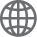 Intercultural understandingIntercultural understandingLiteracy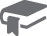 LiteracyLiteracyNumeracy*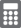 Numeracy*Numeracy*Numeracy*Personal and social capability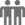 Personal and social capabilityPersonal and social capabilityWork and enterprise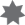 What are we learning to do (WALT):                                                                                                           What are we learning to do (WALT):                                                                                                           What are we learning to do (WALT):                                                                                                           What are we learning to do (WALT):                                                                                                           What are we learning to do (WALT):                                                                                                           What are we learning to do (WALT):                                                                                                           What are we learning to do (WALT):                                                                                                           What are we learning to do (WALT):                                                                                                           What are we learning to do (WALT):                                                                                                           What are we learning to do (WALT):                                                                                                           What are we learning to do (WALT):                                                                                                           What are we learning to do (WALT):                                                                                                           What are we learning to do (WALT):                                                                                                           What are we learning to do (WALT):                                                                                                           What are we learning to do (WALT):                                                                                                           What are we learning to do (WALT):                                                                                                           What are we learning to do (WALT):                                                                                                           What are we learning to do (WALT):                                                                                                           What are we learning to do (WALT):                                                                                                           What are we learning to do (WALT):                                                                                                           What are we learning to do (WALT):                                                                                                           What are we learning to do (WALT):                                                                                                           What are we learning to do (WALT):                                                                                                           What are we learning to do (WALT):                                                                                                           What are we learning to do (WALT):                                                                                                           What are we learning to do (WALT):                                                                                                           What are we learning to do (WALT):                                                                                                           What are we learning to do (WALT):                                                                                                           What are we learning to do (WALT):                                                                                                           What are we learning to do (WALT):                                                                                                           What are we learning to do (WALT):                                                                                                           Adjustment:Adjustment:Adjustment:Adjustment:Adjustment:Adjustment:Adjustment:Adjustment:Adjustment:Adjustment:Adjustment:Adjustment:Adjustment:Post Assessment Highlighted	Post Assessment Highlighted	Post Assessment Highlighted	Post Assessment Highlighted	Post Assessment Highlighted	Post Assessment Highlighted	Post Assessment Highlighted	Post Assessment Highlighted	Post Assessment Highlighted	Post Assessment Highlighted	Post Assessment Highlighted	Post Assessment Highlighted	Post Assessment Highlighted	Post Assessment Highlighted	Post Assessment Highlighted	Post Assessment Highlighted	Post Assessment Highlighted	Post Assessment Highlighted	TEACHING AND LEARNING ACTIVITIESTEACHING AND LEARNING ACTIVITIESTEACHING AND LEARNING ACTIVITIESTEACHING AND LEARNING ACTIVITIESTEACHING AND LEARNING ACTIVITIESTEACHING AND LEARNING ACTIVITIESTEACHING AND LEARNING ACTIVITIESTEACHING AND LEARNING ACTIVITIESTEACHING AND LEARNING ACTIVITIESTEACHING AND LEARNING ACTIVITIESTEACHING AND LEARNING ACTIVITIESTEACHING AND LEARNING ACTIVITIESTEACHING AND LEARNING ACTIVITIESTEACHING AND LEARNING ACTIVITIESTEACHING AND LEARNING ACTIVITIESTEACHING AND LEARNING ACTIVITIESTEACHING AND LEARNING ACTIVITIESTEACHING AND LEARNING ACTIVITIESTEACHING AND LEARNING ACTIVITIESTEACHING AND LEARNING ACTIVITIESTEACHING AND LEARNING ACTIVITIESTEACHING AND LEARNING ACTIVITIESTEACHING AND LEARNING ACTIVITIESTEACHING AND LEARNING ACTIVITIESTEACHING AND LEARNING ACTIVITIESREGREGREGREGREGREGMondayMondayMondayMondayMondayMondayMondayMondayMondayTuesdayTuesdayTuesdayTuesdayTuesdayTuesdayTuesdayTuesdayTuesdayTuesdayTuesdayTuesdayWednesdayWednesdayWednesdayWednesdayWednesdayWednesdayWednesdayWednesdayWednesdayWednesdayWhat I’m Looking For (WILF):   What I’m Looking For (WILF):   What I’m Looking For (WILF):   What I’m Looking For (WILF):   What I’m Looking For (WILF):   What I’m Looking For (WILF):   What I’m Looking For (WILF):   What I’m Looking For (WILF):   What I’m Looking For (WILF):   What I’m Looking For (WILF):                                                                                                             What I’m Looking For (WILF):                                                                                                             What I’m Looking For (WILF):                                                                                                             What I’m Looking For (WILF):                                                                                                             What I’m Looking For (WILF):                                                                                                             What I’m Looking For (WILF):                                                                                                             What I’m Looking For (WILF):                                                                                                             What I’m Looking For (WILF):                                                                                                             What I’m Looking For (WILF):                                                                                                             What I’m Looking For (WILF):                                                                                                             What I’m Looking For (WILF):                                                                                                             What I’m Looking For (WILF):                                                                                                             What I’m Looking For (WILF):                                                                                                             What I’m Looking For (WILF):                                                                                                             What I’m Looking For (WILF):                                                                                                             What I’m Looking For (WILF):                                                                                                             What I’m Looking For (WILF):                                                                                                             What I’m Looking For (WILF):                                                                                                             What I’m Looking For (WILF):                                                                                                             What I’m Looking For (WILF):                                                                                                             What I’m Looking For (WILF):                                                                                                             What I’m Looking For (WILF):                                                                                                                     Lesson Breakers        Lesson Breakers        Lesson Breakers        Lesson Breakers        Lesson Breakers        Lesson Breakers        Lesson Breakers        Lesson Breakers        Lesson BreakersLesson BreakersLesson BreakersLesson BreakersLesson BreakersLesson BreakersLesson BreakersLesson BreakersLesson BreakersLesson BreakersLesson BreakersLesson BreakersLesson BreakersLesson BreakersLesson BreakersLesson BreakersLesson BreakersLesson BreakersLesson BreakersLesson BreakersLesson BreakersLesson BreakersLesson BreakersIntroductionIntroductionIntroductionIntroductionIntroductionIntroductionIntroductionIntroductionIntroductionIntroductionIntroductionIntroductionIntroductionIntroductionIntroductionIntroductionIntroductionIntroductionIntroductionIntroductionIntroductionIntroductionIntroductionIntroductionIntroductionIntroductionIntroductionIntroductionIntroductionIntroductionIntroductionBodyBodyBodyBodyBodyBodyBodyBodyBodyBodyBodyBodyBodyBodyBodyBodyBodyBodyBodyBodyBodyBodyBodyBodyBodyBodyBodyBodyBodyBodyBodyConclusionConclusionConclusionConclusionConclusionConclusionConclusionConclusionConclusionConclusionConclusionConclusionConclusionConclusionConclusionConclusionConclusionConclusionConclusionConclusionConclusionConclusionConclusionConclusionConclusionConclusionConclusionConclusionConclusionConclusionConclusionResourcesResourcesResourcesResourcesResourcesResourcesResourcesResourcesResourcesResourcesResourcesResourcesResourcesResourcesResourcesResourcesResourcesResourcesResourcesResourcesResourcesResourcesResourcesResourcesResourcesResourcesResourcesResourcesResourcesResourcesResourcesReflection/Check InReflection/Check InReflection/Check InReflection/Check InReflection/Check InReflection/Check InReflection/Check InReflection/Check InReflection/Check InReflection/Check InReflection/Check InReflection/Check InReflection/Check InReflection/Check InReflection/Check InReflection/Check InReflection/Check InReflection/Check InReflection/Check InReflection/Check InReflection/Check InReflection/Check InReflection/Check InReflection/Check InReflection/Check InReflection/Check InReflection/Check InReflection/Check InReflection/Check InReflection/Check InReflection/Check In